Artyomov OleksandrGeneral details:Certificates:Experience:Position applied for: 3rd OfficerDate of birth: 06.06.1989 (age: 28)Citizenship: UkraineResidence permit in Ukraine: YesCountry of residence: UkraineCity of residence: ChornomorskPermanent address: 7 Aleksandriyskay strContact Tel. No: +38 (063) 116-53-16E-Mail: artyomovaolena@rambler.ruU.S. visa: NoE.U. visa: NoUkrainian biometric international passport: Not specifiedDate available from: 01.03.2016English knowledge: ModerateMinimum salary: 2000 $ per month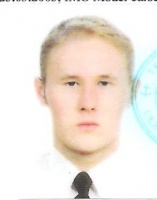 DocumentNumberPlace of issueDate of expiryCivil passportKM327244Illichivsk00.00.0000Seamanâs passportAB521086Odessa07.10.2018Tourist passport00329/2012/03Odessa31.12.2016TypeNumberPlace of issueDate of expiryNavigator00329/2012/03Odessa31.12.2016Basic training1/194/12Odessa31.12.2016Tanker Familiarization1/139/12Odessa31.12.2016Survival craft1/150/12Odessa28.03.2017Fire fighting1/064/12Odessa28.03.2017Medical First Aids1/031/12Odessa28.03.2017ARPA and ROPS1/008/12Odessa28.03.2017Dangerous & Hazardous cargoes1/078/12Odessa28.03.2017PositionFrom / ToVessel nameVessel typeDWTMEBHPFlagShipownerCrewing2nd Officer24.06.2014-20.12.2014DorotheaDry Cargo62772 Diesel - 2649 BHP / 1940 kW2649 BHPCambodiaDorothea Shipping LimitedAzimut Crewing Company3rd Engineer15.02.2013-20.08.2013DorotheaDry Cargo62772 Diesel - 2649 BHP / 1940 kW2649 BHPCambodiaDorothea Shipping LimitedAzimut Crewing CompanyDeck Cadet15.06.2010-16.12.2010Mirage 1Passenger Ro-Ro Ship14264Diesel-MalitaKaspiy Shipping LimitedVolans Crewing CompanyDeck Cadet24.05.2009-15.11.2009FestivalPassenger Ship19.000Diesel-MalitaKaspiy Shipping LimitedVolans Crewing Company